Praying the Parable of the Great PearlThe Rev. Sylvia Miller-MutiaCross: We pray to God, the One who creates, the One who befriends, the one who inspires; Who holds us close wherever we go, whatever we do, who’s holding us now.  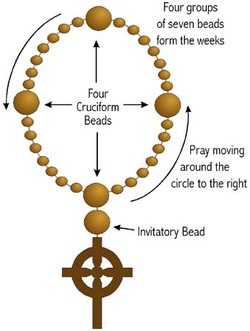 Invitatory: Seek ye first the kingdom of God, and God’s righteousness.  And all these things shall be added unto you.  Allelu, Alleluia!Cruciform 1: Remember the merchant who went out in search of the great pearl…  Week 1:  Pray for those who are searching; (Searching…)Cruciform 2: Remember how at last the merchant found the great pearl…how he must have rejoiced!Week 2: Pray for those who rejoice  (Rejoicing…)Cruciform 3: Remember how the merchant let go of everything he had…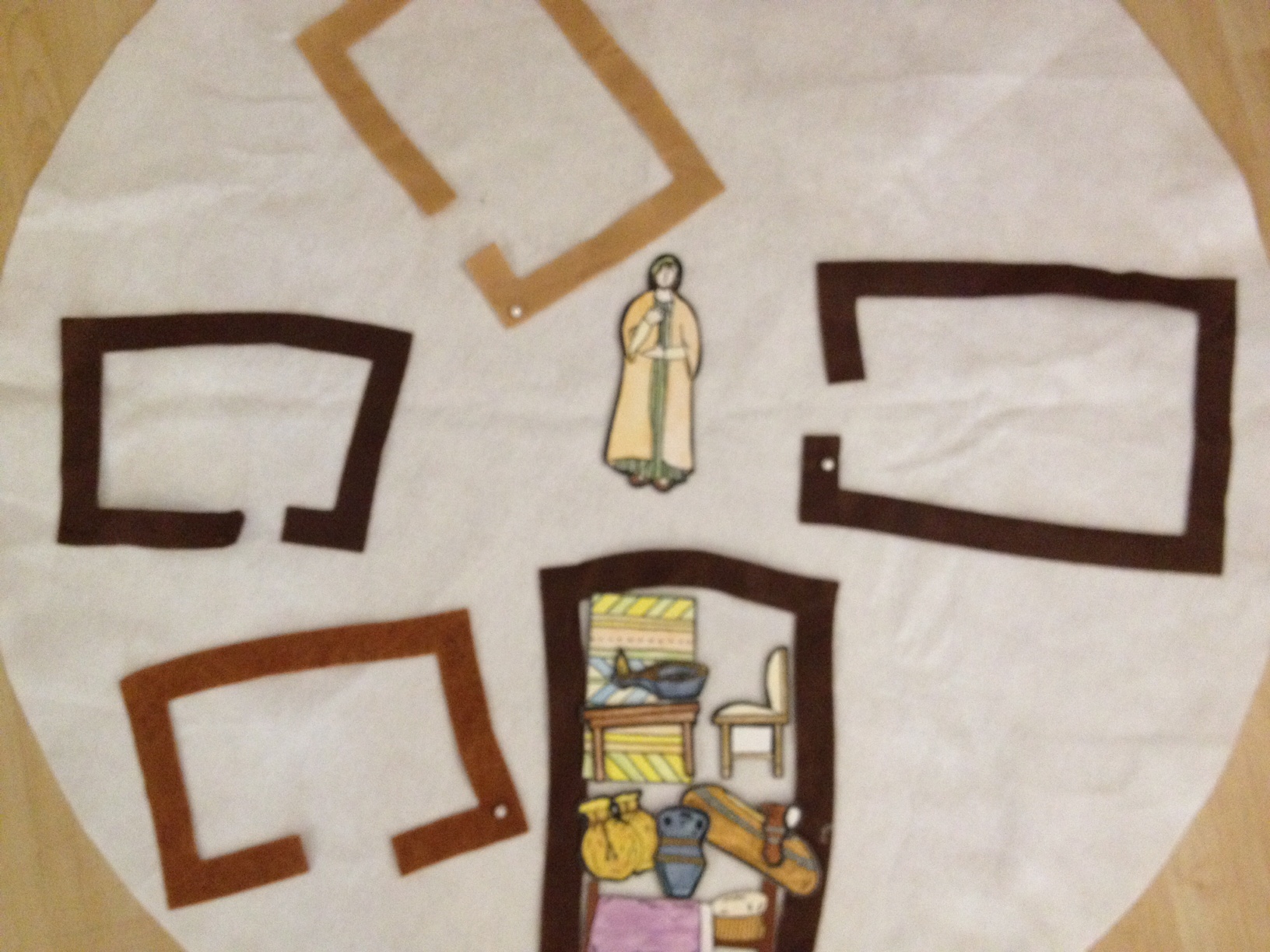 Week 3:  Pray for those who are letting go  (Letting go…)Cruciform 4:  Remember how the merchant exchanged everything he had for the great pearlWeek 4:  Pray that all might discover and treasure what is truly precious in life  (Treasure…)  